Supplementary Material.Moreno Switt et al., 2019Supplementary Table 1. Information for strains in the study for antimicrobial resistance test and whole genome sequencing (64).All strains were isolated in ChileSupplementary Table 2. Salmonella isolates used in the screening of the detected plasmid (n=113)1 Serotype was predicted using a molecular serotyping scheme described at Ranieri et al. 2013. In isolates with only serogroup or not identified, the serotype was not possible to be determined with the scheme. 2 All samples were obtained in Chile. Samples from horses were also obtained from the environment of horse hospitals3 Two PCR reactions were used to determine the presence of the plasmid4Isolates were sequenced to obtain plasmid sequences. New identified plasmids were named after the isolate name.Supplementary Table 3. Previously reported plasmids used for genetic comparison.Supplementary Table 4. Distance Matrix inferred by a ClustalW alignment of the plasmids nucleotide sequences.Estimation were made with plasmid sequences found in this study and previously reported sequences. The calculations were run with ClustalW in Geneious Prime 2019.1.1 (Biomatter, New Zealand).Supplementary Table 5: Plasmid replicons present in Salmonella genomes in the study.Search was performed with PlasmidFinder, DTU with default parameters for Enterobacteriaceae (Carattoli et al, 2014)Supplementary Figure 1. Phylogeny inferred from 6 Chilean plasmids sequences and 6 similar plasmids from the NBCI database.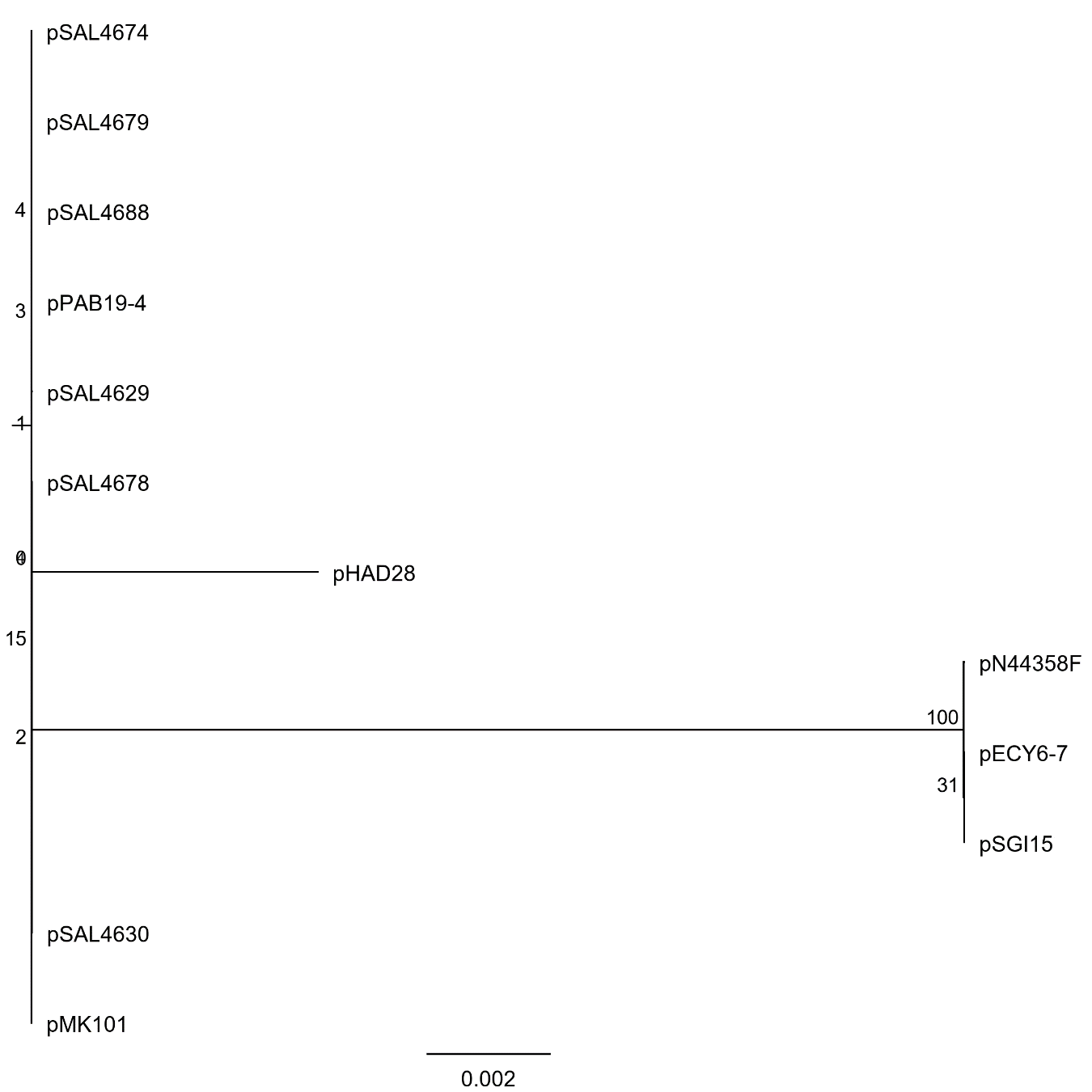 Alignment was performed with ClustalW with default parameters, and phylogeny was inferred with RAxML (Stamatakis, Hoover and Rougemont 2008) in Geneious (Biomatters, New Zealand) with 1,000 replicates. Phylogeny was used to define  sequences to be used for primer design.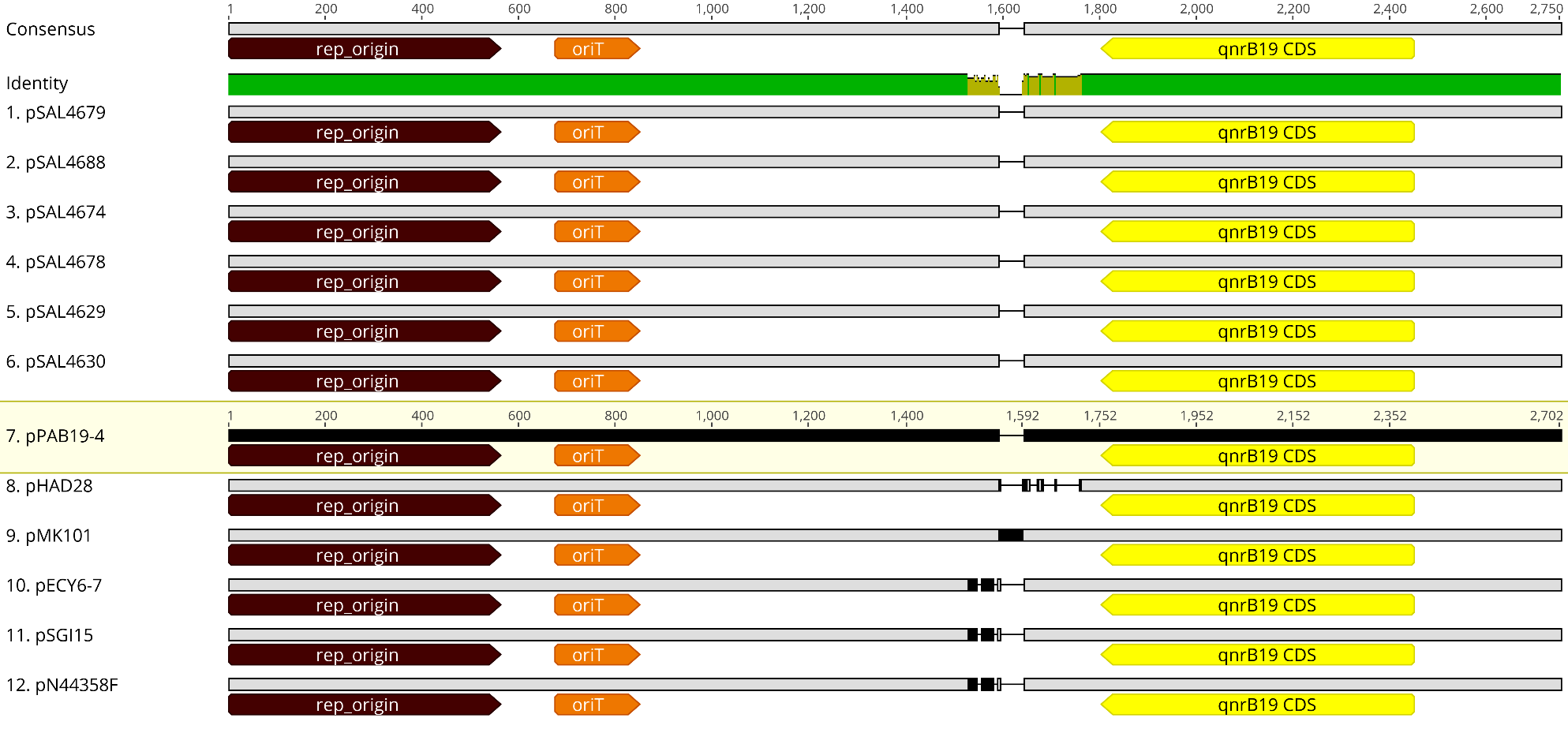 Supplementary Figure 2: Nucleotide alignment of qnrB19-carrying plasmids isolated in Chile (n=6) and from NCBI.Alignment was performed with ClustalW using default parameters in Geneious Prime. Non-identities are located between nucleotides 1,529 and 1761 using consensus sequence as reference.Green bar at the “consensus identity sequence” represents 100% identity, and red indicates <30% identity.Supplementary Figure 3: Nucleotide alignment of qnrB19-carrying plasmids isolated in Chile (n=10) and pPAB-19.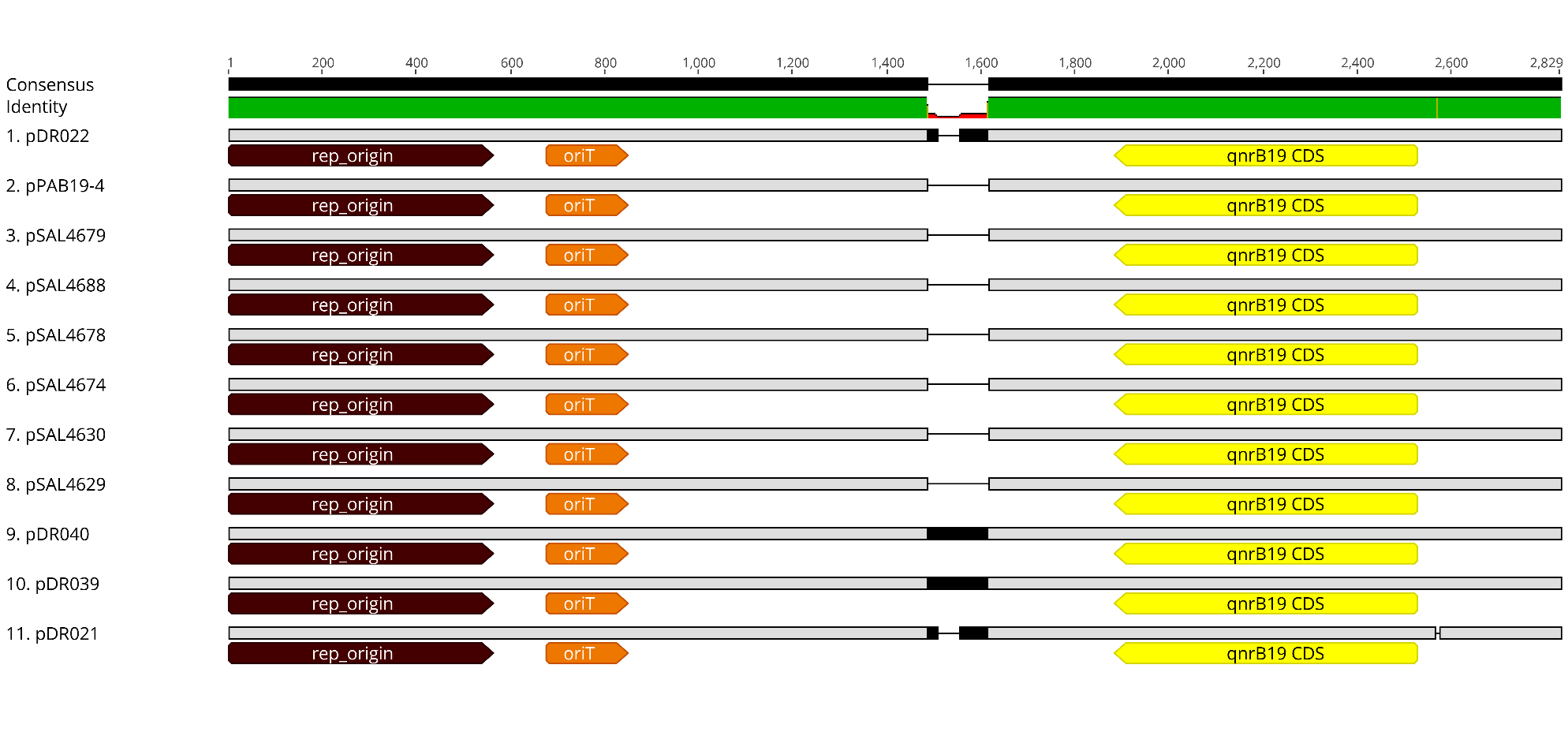 Alignment was performed with ClustalW using default parameters in Geneious Prime. Insertions are located in nucleotide 1,496 (Plasmid pPAB19-4 as a reference).Green bar at the “consensus identity sequence” represents 100% identity, and red indicates <30% identity.Strain nameCFSAN numberAccession numberOriginal NameSourceSerotypeIsolation yearSAL4628CFSAN024726LIIZ00000000SEN2EggsEnteritidis2009SAL4629CFSAN024727LILV00000000SEN5EggsEnteritidis2009SAL4630CFSAN024728LILU00000000SEN7EggsEnteritidis2009SAL4631CFSAN024729LILT00000000SEN21HumanEnteritidis2010SAL4632CFSAN024730LILS00000000SEN22HumanEnteritidis2010SAL4633CFSAN024731LILR00000000SEN31EggsEnteritidis2011SAL4634CFSAN024732LILQ00000000SEN47EggsEnteritidis2012SAL4635CFSAN024733LILP00000000SEN49HumanEnteritidis2012SAL4636CFSAN024734LILO00000000SEN53HumanEnteritidis2012SAL4637CFSAN024735LILN00000000SEN63HumanEnteritidis2012SAL4638CFSAN024736LIMD00000000SEN71HumanEnteritidis2012SAL4639CFSAN024737LIMC00000000SEN72HumanEnteritidis2012SAL4640CFSAN024738LIMB00000000SEN73HumanEnteritidis2012SAL4641CFSAN024739LIMA00000000SEN77HumanEnteritidis2012SAL4642CFSAN024740LILZ00000000SEN78HumanEnteritidis2012SAL4643CFSAN024741LILY00000000SEN79HumanEnteritidis2012SAL4644CFSAN024742LILX00000000SEN82EggsEnteritidis2012SAL4645CFSAN024743LILW00000000SEN87EggsEnteritidis2012SAL4646CFSAN024744LIOP00000000SEN88EggsEnteritidis2012SAL4647CFSAN024745LIOQ00000000SEN89EggsEnteritidis2012SAL4648CFSAN024746LIOR00000000SEN95Franklin gullEnteritidis2011SAL4649CFSAN024747LIOS00000000SEN97Kelp gullEnteritidis2012SAL4650CFSAN024748LIOZ00000000SEN98Kelp gullEnteritidis2012SAL4651CFSAN024749LIOY00000000SEN99Kelp gullEnteritidis2012SAL4652CFSAN024750LIPA00000000SEN101Kelp gullEnteritidis2012SAL4653CFSAN024751LIOX00000000SEN107Kelp gullEnteritidis2012SAL4654CFSAN024752LIOW00000000SEN110Kelp gullEnteritidis2012SAL4655CFSAN024753LIOV00000000SEN111Kelp gullEnteritidis2012SAL4656CFSAN024754LIOU00000000SEN112Kelp gullEnteritidis2012SAL4657CFSAN024755LIOT00000000SEN127Kelp gullEnteritidis2012SAL4658CFSAN024756JWQW00000000SAG1PenguinAgona2012SAL4659CFSAN024757JWQV00000000SAG2Kelp GullAgona2012SAL4660CFSAN024758JWQU00000000SAG3PenguinAgona2012SAL4661CFSAN024759JWQT00000000SAG4HumanAgona2012SAL4662CFSAN024760JWQS00000000SAG5HumanAgona2012SAL4663CFSAN024761JWQR00000000SAG6PenguinAgona2012SAL4664CFSAN024762JWQQ01000000SAN1Kelp GullAnatum2012SAL4665CFSAN024763JWQP00000000SAN3HumanAnatum2012SAL4666CFSAN024764JWQO00000000SAN4HumanAnatum2012SAL4667CFSAN024765JWQN00000000SBR1Sea LionBrandenburg2012SAL4669CFSAN024767JWQM00000000SDU1Kelp GullDublin2012SAL4670CFSAN024768JWQL00000000SDU2HumanDublin2012SAL4671CFSAN024769JWQK00000000SDU3HumanDublin2012SAL4672CFSAN024770JWQJ00000000SHA1Sea LionHavana2010SAL4673CFSAN024771JWQI00000000SHA2Garuma GullHavana2012SAL4674CFSAN024772JWQH00000000SHE1Kelp GullHeidelberg2012SAL4675CFSAN024773JWQG00000000SHE2Kelp GullHeidelberg2012SAL4676CFSAN024774JWQF00000000SHE3Kelp GullHeidelberg2012SAL4678CFSAN024776JWQE00000000SHE5HumanHeidelberg2012SAL4679CFSAN024777JWQD00000000SHE6HumanHeidelberg2012SAL4680CFSAN024778JWQC00000000SIN1Kelp GullInfantis2010SAL4681CFSAN024779JWQB00000000SIN2Kelp GullInfantis2010SAL4682CFSAN024780JWQA00000000SIN3Kelp GullInfantis2012SAL4683CFSAN024781JWPZ00000000SIN6HumanInfantis2012SAL4684CFSAN024715JWRH00000000SIN7HumanInfantis2012SAL4685CFSAN024716JWRG00000000SLI1Sea LionLivingstone2012SAL4686CFSAN024717JWRF00000000SLI2Sea LionLivingstone2012SAL4687CFSAN024718JWRE00000000SSE1Kelp GullSenftenberg2010SAL4688CFSAN024719JWRD00000000SSE2Kelp GullSenftenberg2011SAL4690CFSAN024721JWRB00000000SSE4HumanSenftenberg2012SAL4691CFSAN024722JWRA00000000SSE5HumanSenftenberg2012SAL4692CFSAN024723JWQZ00000000SSE6Kelp GullSenftenberg2012SAL4693CFSAN024724JWQY00000000SSE7Kelp GullSenftenberg2012SAL4694CFSAN024725JWQX00000000SGB1Kelp GullParatyphi B2012IsolateSerotype1Origin2Plasmid 3DR-001EnteritidisPoultry-DR-002EnteritidisPoultry-DR-003EnteritidisPoultry-DR-004TennesseePoultry-DR-005InfantisPoultry-DR-006InfantisPoultry-DR-007TyphimuriumPoultry-DR-008EnteritidisPoultry-DR-009TyphimuriumPoultry-DR-012KentuckyPoultry-DR-013Not identifiedPoultry-DR-014MbandakaPoultry-DR-015FalkenseePoultry-DR-016EnteritidisPoultry-DR-017EnteritidisPoultry-DR-018EnteritidisPoultry-DR-019EnteritidisPoultry-DR-020EnteritidisPoultry-DR-0214HadarPoultryPresent4DR-0224HadarPoultry farm environmentPresent4DR-023TyphimuriumPoultry-DR-024TyphimuriumPoultry-DR-025TyphimuriumPoultry-DR-026TyphimuriumPoultry-DR-027TyphimuriumPoultry-DR-028EnteritidisPoultry-DR-029InfantisPoultry-DR-030InfantisPoultry-DR-031InfantisPoultry-DP-006Not identifiedreptile-DP-007Not identifiedreptile-DP-009Not identifiedreptile-RT 023Bwild bird-RT 024Bwild birdPresentDP-010Not identifiedreptile-DP-011Not identifiedreptile-DP-013Not identifiedreptile-DP-014Not identifiedreptile-DP-015Not identifiedreptile-DP-016Not identifiedreptile-DP-017Not identifiedreptile-PS 001Typhimuriumhorse-PS 002Typhimuriumhorse-PS 003Typhimuriumhorse-PS 004Typhimuriumhorse-PS 005Typhimuriumhorse-PS 006Typhimuriumhorse-PS 007Typhimuriumhorse-PS 008Typhimuriumhorse-PS 009Typhimuriumhorse-PS 010Typhimuriumhorse-PS 011Infantishorse-PS 012Typhimuriumhorse-PS 014Typhimuriumhorse-PS 015Typhimuriumhorse-PS 016Typhimuriumhorse-PS 017Typhimuriumhorse-PS 018Typhimuriumhorse-PS 019Typhimuriumhorse-PS 020Typhimuriumhorse-PS 021Infantishorse-PS 022Infantishorse-PS 023Typhimuriumhorse-PS 024Typhimuriumhorse-PS 025Typhimuriumhorse-PS 013TyphimuriumhorsePresentDP-001Not identifiedreptile-DP-002Not identifiedreptile-DP-004Not identifiedreptile-DP-005Not identifiedreptile-DP-008Not identifiedreptile-DP-012Not identifiedreptile-DP-003Not identifiedreptile-DR 041Not identifiedpig-DR 043Not identifiedpig-DR 044Not identifiedpig-DR 045Not identifiedpig-DR 046Not identifiedpig-DR 047Not identifiedpig-DR 0394TyphimuriumpigPresent4DR 0404TyphimuriumpigPresent4DR 042BpigPresentRT 022Bwild birdPresentRT 002Not identifiedwild bird-RT 019Not identifiedwild bird-FD 016TyphimuriumCattle-FD 053Not identifiedCattle-FD P7-6HeidelbergCattle-RT 001Not identifiedThylamys elegans (marsupial)-RT 003Not identifiedThylamys elegans (marsupial)-RT 004Not identifiedThylamys elegans (marsupial)-RT 006Not identifiedThylamys elegans (marsupial)-RT 007Not identifiedThylamys elegans (marsupial)-RT 011Not identifiedThylamys elegans (marsupial)-RT 014Not identifiedThylamys elegans (marsupial)-RT 015Not identifiedThylamys elegans (marsupial)-RT 016Not identifiedThylamys elegans (marsupial)-RT 017Not identifiedThylamys elegans (marsupial)-RT 018Not identifiedThylamys elegans (marsupial)-RT 020Not identifiedThylamys elegans (marsupial)-RT 008C1wild bird-RT 009C1wild bird-RT 010C1wild bird-RT 012C1wild bird-RT 013C1wild bird-DR 038Enteritidiswild bird-DR-032Heidelbergwild bird-DR-033Infantiswild bird-DR-034Heidelbergwild bird-DR-035Heidelbergwild bird-DR-036Heidelbergwild bird-DR-037Heidelbergwild bird-RT 025Not identifiedwild bird-PlasmidSize (bp)Acc. NumberBacterial hostIsolation country Isolation yearReferencepMK1012,750HM070380.1Salmonella 6,7:d:-Colombia2007(Karczmarczyk et al. 2010)pSGI152,699FN428572.1Salmonella TyphimuriumNetherlands2001-2006(Hammerl et al.2010)pPAB19-42,702JN995611.1Salmonella spArgentina2006(Tran et al.2012)pN44358F2,699KY991368.1Salmonella MuenchenUnited States2013(Tyson et al.2017)pECY6-72,699GQ374156.1E. coliPeru2005(Pallecchi et al.2010)pHAD282,617KU674895.1Salmonella HadarGermany2010(Fiegen et al.2017)pDR021pDR039pDR040pSAL4679pDR022pSAL4674pSAL4678pSAL4688pSAL4630pSAL4629pPAB19-4pHAD28pECY6-7pN44358FpSGI15pMK101pDR02198.298.297.299.997.297.297.297.297.297.293.795.595.595.594.4pDR03998.2100.095.598.295.595.595.595.595.595.592.093.993.993.992.8pDR04098.2100.095.598.295.595.595.595.595.595.592.093.993.993.992.8pSAL467997.295.595.597.298.498.498.498.498.498.494.896.796.796.795.5pDR02299.998.298.297.297.297.297.297.297.297.293.795.595.595.594.4pSAL467497.295.595.598.497.2100.0100.0100.0100.0100.096.498.398.398.397.1pSAL467897.295.595.598.497.2100.0100.0100.0100.0100.096.498.398.398.397.1pSAL468897.295.595.598.497.2100.0100.0100.0100.0100.096.498.398.398.397.1pSAL463097.295.595.598.497.2100.0100.0100.0100.0100.096.498.398.398.397.1pSAL462997.295.595.598.497.2100.0100.0100.0100.0100.096.498.398.398.397.1pPAB19-497.295.595.598.497.2100.0100.0100.0100.0100.096.498.398.398.397.1pHAD2893.792.092.094.893.796.496.496.496.496.496.494.794.794.793.5pECY6-795.593.993.996.795.598.398.398.398.398.398.394.7100.0100.098.0pN44358F95.593.993.996.795.598.398.398.398.398.398.394.7100.0100.098.0pSGI1595.593.993.996.795.598.398.398.398.398.398.394.7100.0100.098.0pMK10194.492.892.895.594.497.197.197.197.197.197.193.598.098.098.0StrainRepliconIdentityQuery / Template lengthContigPosition in contigAccession numberSAL4629IncFIB(S)98.91643 / 6432034322..34964FN432031SAL4629IncFII(S)100262 / 262219755..10016CP000858SAL4630IncFIB(S)98.91643 / 643347047..7689FN432031SAL4630IncFII(S)100262 / 262313566..3827CP000858SAL4630IncN99.81514 / 51422247..760AY046276SAL4675IncX198.93374 / 3741831865..32238EU370913SAL4676IncI199.3142 / 1421267302..67443AP005147SAL4676IncX198.93374 / 3741425139..25512EU370913SAL4678NoneNoneNoneNoneNoneNoneSAL4679NoneNoneNoneNoneNoneNoneSAL4674NoneSAL4688IncL/M(pOXA-48)95.2666 / 6613016154..16817JN626286DR021Col440I95.1883 / 114671..83CP023920.1DR022Col440I95.1883 / 114681..83CP023920.1DR039NoneDR040None